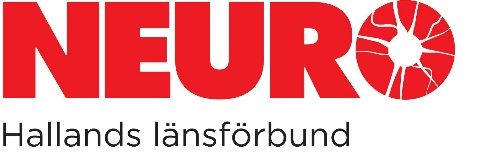 MedlemsträffNeuro Halland bjuder in alla sina medlemmar till medlemsträff på Villa Pollux söndag den 19 september kl. 12.30.
Gratis för medlemmarÖvriga personer kostnad 200 kronorTransport till villan sker på egen handVi vill ha er anmälan senast den 13 september på tel. 035-10 50 24 eller på mail halland@neuro.se

Neuro Halland 
Styrelse